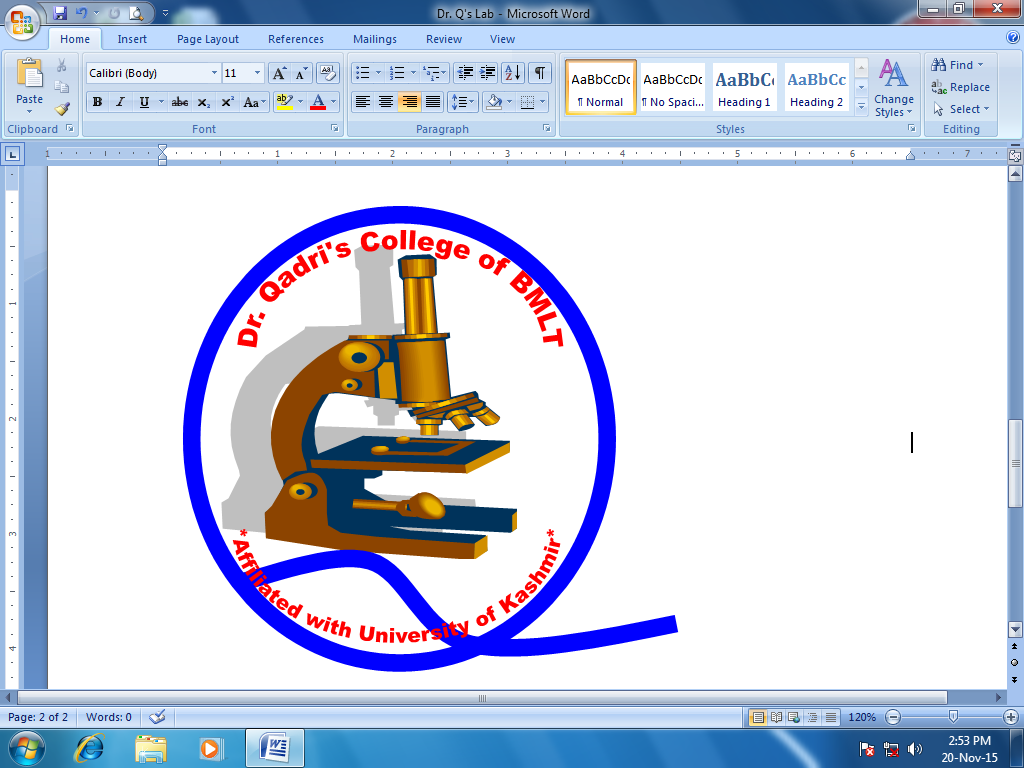 Dr. Qadri’s College of Medical Laboratory TechnologyKaran Nagar, Srinagar -190010. www.drqadribmltcollege.com mail: qadribmlt@gmail.com Tel 09796700173Affiliated with University of Kashmir  		MANAGING DIRECTORDr. M. I. Quadri	 							MD, MNAMS, PhD, FASCP, FNAMS								Commonwealth Medical Fellow (London)								Ex-Prof. Hematology/Transfusion Medicine 								Sher-i-Kashmir Institute of Medical sciences &							                  Government Medical College Srinagar, Kashmir								Ex-HOD Hematology/Blood Bank						                                    Regional Laboratory Dammam (K. Saudi Arabia).								Ex-Expert for Blood Banking Kashmir Division.------------------------------------------------------------------------------------------------ProspectusIntroduction: In modern days, evidence based medicine is practiced everywhere. The Medical Laboratory investigations form the core evidence for any ailment in human being. Medicines are prescribed on the basis laboratory findings. Therefore a competent laboratory technician is core person in any modern laboratory. He is vital for Pathologist to produce quality results.There are large numbers of Diploma courses in Laboratory Technology available in J & K State. But there is no degree course available in this field except SKIMS produces 3-4 students every year largely for their own services. The. There is need for better trained degree holders in this field. Some candidates get Degree certificates in this field from Colleges outside J & K through correspondence after paying good amount of money. They do not have requisite practical training/teaching.  Thus the idea of establishing a degree college for Medical Laboratory Technology in Kashmir was given a practical shape. Our aim is to produce Quality oriented technical graduates who can earn their jobs locally, in India & outside India.It took us 6 years to get requisite clearances from Govt. & University of Kashmir. Being first such course in J & K, we had to underwent multiple inspections hardships. Mission Statement:To establish & develop College for Medical Laboratory Technology first time in J & K State.To impart High Quality training in the field of laboratory technology to the students who are selected on merit.To serve the ailing people by providing quality laboratory results.To increase job opportunities for trained youth within India & outside India.Course Duration:  3 year with 4 months Internship. Eligibility: BSc MLT –Eligibility Criteria for admissionBasic Qualification:			10+2 (full Medical)Minimum marks score:			50% & aboveIn-service candidates:			can apply through proper channel                                                             with NOC.Should have at least 45 % marks in 10+2 exam. Age Limit:					17-35 years;                                                               In service  candidates                                                                <37 years   Admission to Diploma Holders:		10+2 with 2 years Diploma in                                                               Laboratory Technology.                                                                                                                    after obtaining approval from                                                                 University.                                                             Age limit <35 years.                                            Academic Calendar   (For First Batch Only)					Admission Through University	Registration:			2nd  Dec. 2015		 Commencement of teaching	14th Dec. 2015	1st  Year examination: 		3rd week of Nov 2016Admission Procedure: ADMISSIONS WILL BE DONE BY UNIVERSITY OF KASHMIR PURELY ON MERIT BASIS.Admission Notice will be published in local newspapers & as University notification.Application/admission Details:  The application form is issued by University of Kashmir (details given in University website). The selection letter will be issued by University of Kashmir. Along with selection letter & original copies of following certificates, candidates will report to Dr. Qadri’s College of Medical Laboratory Technology.  College admission form will have following enclosures:Marks list of Qualifying Examination.Character Certificate from School/College.Proof of date of birth.10 passport size photographs. Declaration/affidavit by candidate & countersigned by father/guardian.Demand Draft of Rs 40000/-in the name of Dr. Qadri’s College of Medical Laboratory Technology as advance fee.Cheque/demand draft for Rs 5000/- as caution fee (refundable at the completion of course) in the name of Dr. Qadri’s College of Medical Laboratory Technology, Karan Nagar2 sets of photocopies of above certificates are also to be submitted.Management seats are yet to be sanctioned by University.Duration of Course:BSc in Medical Laboratory Technology (BScMLT) MLT is full time course.Duration will be 3 years followed by compulsory 4 months rotatory internship.The course shall have 3 professional examinations. BScMLT part –I at the end of first academic year. BScMLT part-II at the end of second academic year & BScMLT part-III at the end of 3rd academic year.Examination: There shall be an annual university examination at the end of each academic year in the form of theory papers & practical examinations. The candidate is required to appear in every subject as specified in course syllabus for each year. The candidate will have to pay University examination fee of his/her own.Fee Structure:     Tentative fee = Advance fee of Rs. 40000/- (in the form of Demand Draft in favor of DR. Qadri’s College of Medical Laboratory Technology). Final fee structure will be decided by authorities & to be paid by the end of 6 months after admission.Caution Fee:  Rs 5000/- DD. (Refundable at the end of completion of course)                                          University Fee/Exam fee: Will be paid directly by students.                                Declaration/Affidavit to be Given by Student/Guardian with proper Notary attestationI                                                       S/O D/O                                                   	R/O  	Tehsil 			(student of Dr. Qadri’s College of Medical Laboratory Technology) declare under oath that:I solemnly affirm to abide by rules & regulations of the Dr. Qadri’s College of Medical Laboratory Technology/Kashmir University.Will abide by the instructions issued by authorities of College from time to time.Will never indulge in any un-lawful/criminal activities. Will never indulge in activities which may disturb the normal academic activities of the college. Will fulfill all academic assignments/obligations to the utmost satisfaction of tutors. Will be responsible for any damage caused by me in the college.I will never claim refund of any fee paid by me.Un-authorized absence from classes for more than 10 days will render the admission null & void & I will not ask for any refund of fee.On discontinuation of course due to any reason including absence from classes, we will not demand any refund of fee & will pay full course fee. Will pay college fee before the prescribed date set by the college & will abide by instructions issued by the college authorities from time to time. Affirm that I am not registered for any course other than this in the state or outside the state. I will deposit the birth certificate, matriculation certificate, character certificate from the institution last attended & marks certificate with the college. I am responsible for the accuracy of all contents mentioned in these certificates.  I am paying Rs. 40000/- fee (demand draft) as advance fee & rest of the annual fee (amount to be decided by authorities but not more than total of Rs 85000/-year) will be paid at the end of six months positively by demand draft.  Deponent:Countersigned by Father/Guardian:Wittiness:   1							2Dr. Qadri’s College of Medical Laboratory TechnologyKaran Nagar, Srinagar -190010. www.drqadribmltcollege.com mail: qadribmlt@gmail.com Tel 09796700173Affiliated with University of KashmirCollege Admission FormName Parentage:Date of Birth*Qualifications*Residential address*Telephone NoE-mail Registration No. (last Institution attended)*Recent Photographs  (10)Demand draft No & dateSig of Student:Sig. Checking Clerk			Sig . PrincipalDate: *Certificates in favor of above information must be available in original. Also following documents are to be deposited in original;Marks list of Qualifying Examination. Character Certificate from School/College. Proof of date of birth. 10 passport size photographs. Declaration/affidavit by candidate & countersigned by father/guardian. Demand Draft of Rs 40000/-in the name of Dr. Qadri’s College of Medical Laboratory  Technology  as advance fee. Demand draft for Rs 5000/- as caution fee (refundable at the completion of course)  in the name of Dr. Qadri’s College of Medical Laboratory Technology.       2 sets of photocopies of above certificates are also to be submitted.Dr. Qadri’s College of Medical Laboratory TechnologyKaran Nagar, Srinagar -190010. www.drqadribmltcollege.com mail: qadribmlt@gmail.com Tel 09796700173Affiliated with University of KashmirToDean College Development CouncilUniversity of Kashmir.Sir,Kindly refer to your notification regarding admission to BSc MLT at our college.I request you:Kindly provide waiting list of 6-10 students (along with Tel. Nos), so that the next student is called immediately on failure of admission by the selected student. This will avoid delay in completion of admission process (as we are already very late). Actually whole list along with forms of the students should have been provided to us.Kindly issue orders for our management seats as we have repeatedly requested you in the past.  I am also enclosing short copy of prospects which we are circulating to selected candidates.Managing Director 03-12-2015